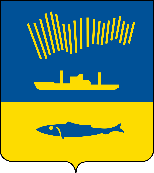 АДМИНИСТРАЦИЯ ГОРОДА МУРМАНСКАП О С Т А Н О В Л Е Н И Е 06.04.2020                                                                                                        № 912В связи с организационно-штатными изменениями п о с т а н о в л я ю: 1. Внести в приложение к постановлению администрации города Мурманска от 09.02.2017 № 306 «Об утверждении состава рабочей группы по развитию негосударственного (немуниципального) сектора услуг в социальной сфере в городе Мурманске» (в ред. постановлений от 06.02.2018 № 275, 
от 05.04.2018 № 938, от 29.10.2018 № 3737) следующие изменения:1.1. Исключить из состава рабочей группы по развитию негосударственного (немуниципального) сектора услуг в социальной сфере в городе Мурманске (далее – рабочая группа) Андрееву И.Е., Бертс М.Д.1.2. Включить в состав рабочей группы:– Бережного К.Н. – председателя комитета по физической культуре и спорту администрации города Мурманска – членом рабочей группы;– Печкареву Т.В. – председателя комитета по социальной поддержке, взаимодействию с общественными организациями и делам молодежи администрации города Мурманска – членом рабочей группы.1.3. Определить, что при невозможности участия в работе членов рабочей группы производится замена:– Бережного К.Н. – Блохиным Д.В. – заместителем председателя комитета по физической культуре и спорту администрации города Мурманска;– Печкаревой Т.В. – Бертс М.Д. – начальником отдела общественных связей и шефской работы комитета по социальной поддержке, взаимодействию с общественными организациями и делам молодежи администрации города Мурманска.2. Отделу информационно-технического обеспечения и защиты информации администрации города Мурманска (Кузьмин А.Н.) разместить настоящее постановление на официальном сайте администрации города Мурманска в сети Интернет.3. Контроль за выполнением настоящего постановления возложить на заместителя главы администрации города Мурманска Левченко Л.М.Глава администрации города Мурманска                                                                                 Е.В. Никора